     L’ARRÊT AU PUITSDiocèse de Sainte-Anne-de-la-Pocatière 2e dimanche de l’Avent - année A4 décembre 2022LA PAROLE DU DIMANCHECe jour-là, la racine de Jessé, père de David, sera dressée comme un étendard pour les peuples, les nations la chercheront, et la gloire sera sa demeure.  (Isaïe 11, 10)Que le Dieu de la persévérance et du réconfort vous donne d’être d’accord les uns avec les autres selon le Christ Jésus. (Romains 15, 5)En ces jours-là, paraît Jean le Baptiste, qui proclame dans le désert de Judée : « Convertissez-vous, car le royaume des Cieux est tout proche. » (Matthieu 3, 1-2)AU COEUR DE LA PAROLELe prophète Isaïe offre un aperçu des nouveautés qu’apportera le « rameau » qui sortira de la souche de Jessé.  L’apôtre Paul dans sa lettre aux Romains invite les fidèles à s’accueillir mutuellement comme le Christ les a accueillis. Jean le Baptiste nous propose un chemin de conversion, d’humilité et de témoignage.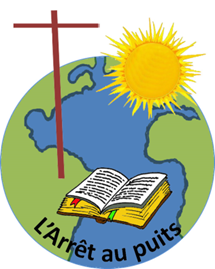 LA PAROLE DANS MA VIEQuel changement suis-je prêt.e à entreprendre en ce temps de préparation à la fête de Noël ?Quelle place donnerons-nous au Seigneur en ce temps de l’Avent?Oserons-nous relever le défi que nous propose Jean le Baptiste qui nous demande de nous tourner vers le Messie?MÉDITATION Préparons les chemins du Seigneur avec foi et courage. Consentons à sa présence d’amour qui vient tout renouveler, aplanir, consolider.PRIÈREEn ces jours-là, fleurira la justice, grande paix jusqu’à la fin des lunes ! (Psaume 71, 7)